16th Annual - Cotter Trout Festival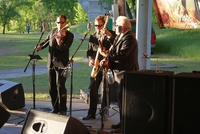 16th Annual - Cotter Trout FestivalFestival Events Include:Live Music throughout the day.Saturday, May 6th - Trout Festival Parade—Starts at 9:00am, lineup at 8:00amWhite River Lion’s Club—Charity Classic Car ShowKid’s Fishing Hole, AGFC Trout Aquarium, NAFF Demos and more Exhibitors/Vendors with great festival foodAnd MoreTo Register as a Vendor, see VENDOR FORM below.Booth Cost: $20.00 for 10’ X 10’, additional $10.00 for electricity. 
For more information, email karentipton@centurytel.net, or call Karen Tipton at 870 404-3344.VENDOR FORM